Комитет по образованию Администрации муниципального образования «Дорогобужский район» Смоленской областиМетодический листок  «Внимание: опыт»Выпуск  7 (октябрь 2017)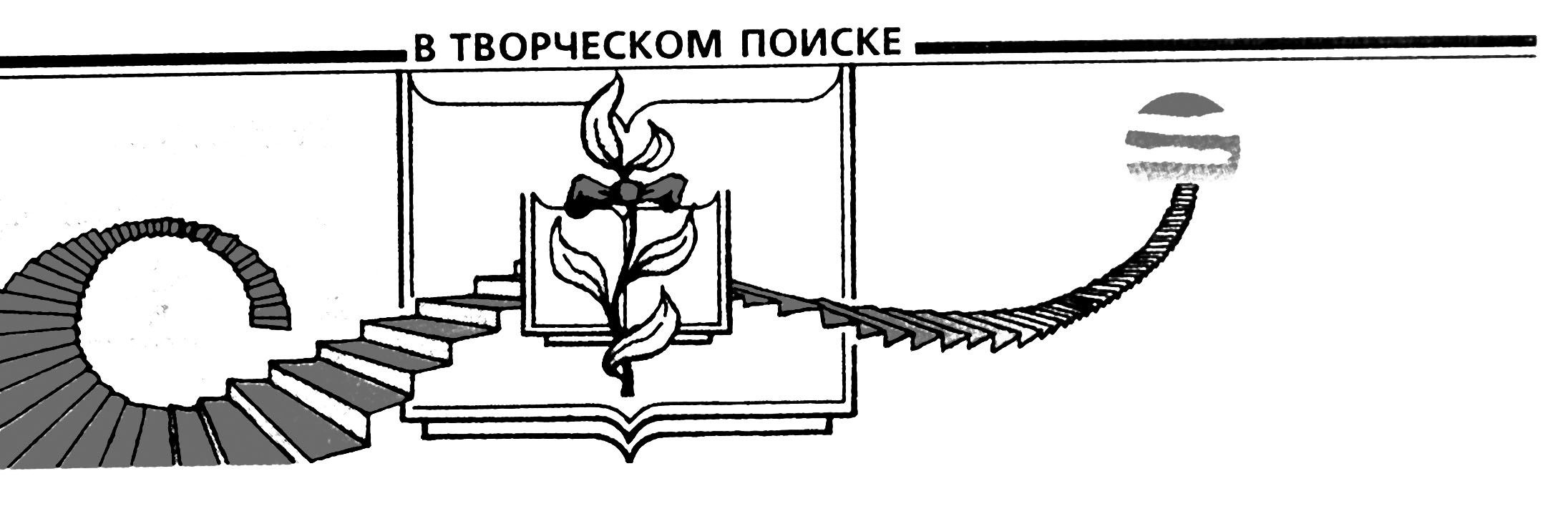 Из опыта работы заместителя заведующего МБДОУ детский сад «Рябинка» Ковыренковой Елены Алексеевны        Ковыренкова Елена Алексеевна работает заместителем заведующего  по воспитательной работе с 2013 года. Методически грамотно  и профессионально осуществляет руководство воспитательно-образовательным процессом  ДОУ, что способствует созданию условий для самореализации личности, развитию индивидуальных особенностей ребенка в различных сферах общественной жизни, выявлению одаренных и мотивированных детей, укреплению физического и психологического здоровья, защите интересов и прав обучающихся. Эффективно внедряет в практику  работы дошкольного образовательного учреждения инновационный педагогический опыт,  новейшие достижения педагогической науки и практики.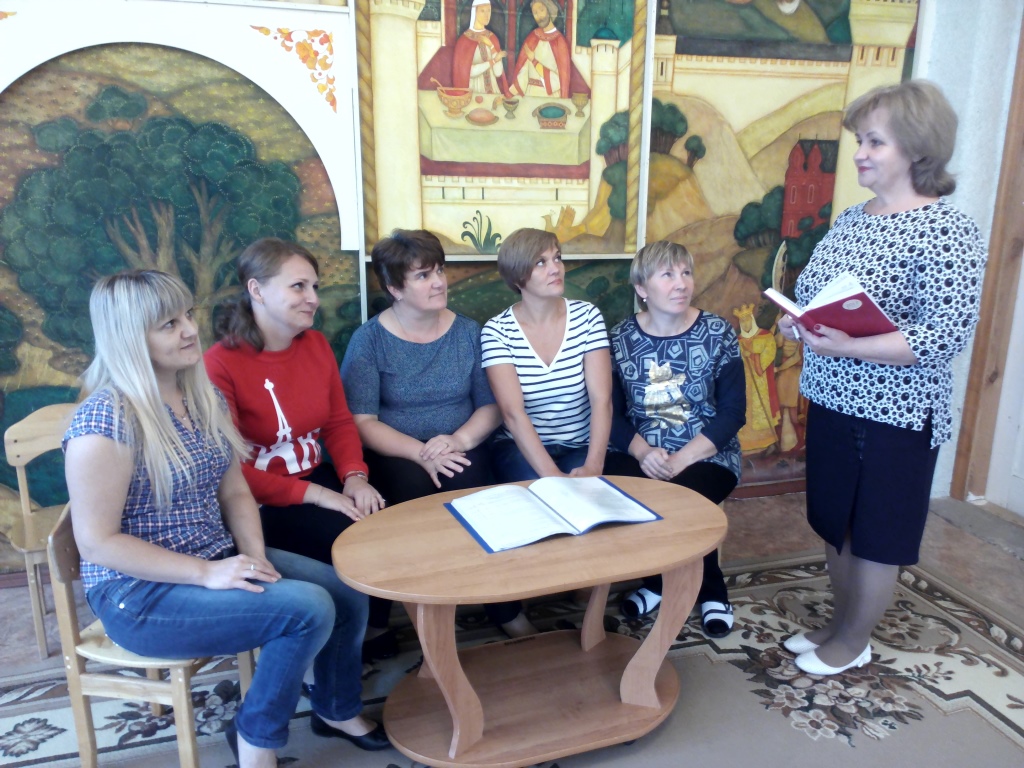         Ковыренкова Е.А. обладает отличными организаторскими способностями, успешно руководит районным методическим объединением воспитателей дошкольных образовательных учреждений, является членом бюро регионального методического объединения  руководителей и педагогов  ДОУ.   Оказывает методическую помощь педагогам дошкольного образования в области аттестации и   повышения квалификации, регулярно проводит мастер-классы и консультации по основным направлениям реализации ФГОС дошкольного образования.          В 2016-2017 годах заместитель заведующего представляла инновационный опыт работы на муниципальном уровне:- семинаре-практикуме «Образовательная программа дошкольного образовательного учреждения»; - заседаниях «круглого стола»: «Инновационные подходы к организации воспитательно-образовательного процесса в ДОУ», «Интеграция образовательных областей при планировании воспитательно-образовательного процесса».           Ковыренкова Е.А. также представила педагогический  и управленческий опыт на региональном уровне:- провела мастер-классы в рамках семинара-практикума для педагогических работников Смоленской области по темам: «Использование ИКТ в образовании дошкольников»,  «Подготовка дошкольников к обучению грамоте»;  -  выступила по теме «Внедрение ФГОС дошкольного образования:  результаты, проблемы, перспективы» на форуме  «Региональная система образования: пространство образовательных возможностей  и общественного диалога»; - осуществила публичную презентацию опыта работы  по теме «Актуальные проблемы и перспективы реализации ФГОС дошкольного образования» в рамках семинара  «Методическое обеспечение образовательного процесса в дошкольных образовательных организациях в контексте стандартизации дошкольного образования».        Заместитель заведующего является победителем муниципального конкурса программ экологического воспитания (2015),  участником  регионального конкурса инновационных проектов по введению ФГОС дошкольного образования  и  победителем регионального конкурса методических разработок педагогических работников, реализующих ФГОС  (2016). В журнале «Игра и дети»  опубликована  статья  Ковыренковой Е.А.  «Размышление об игре». 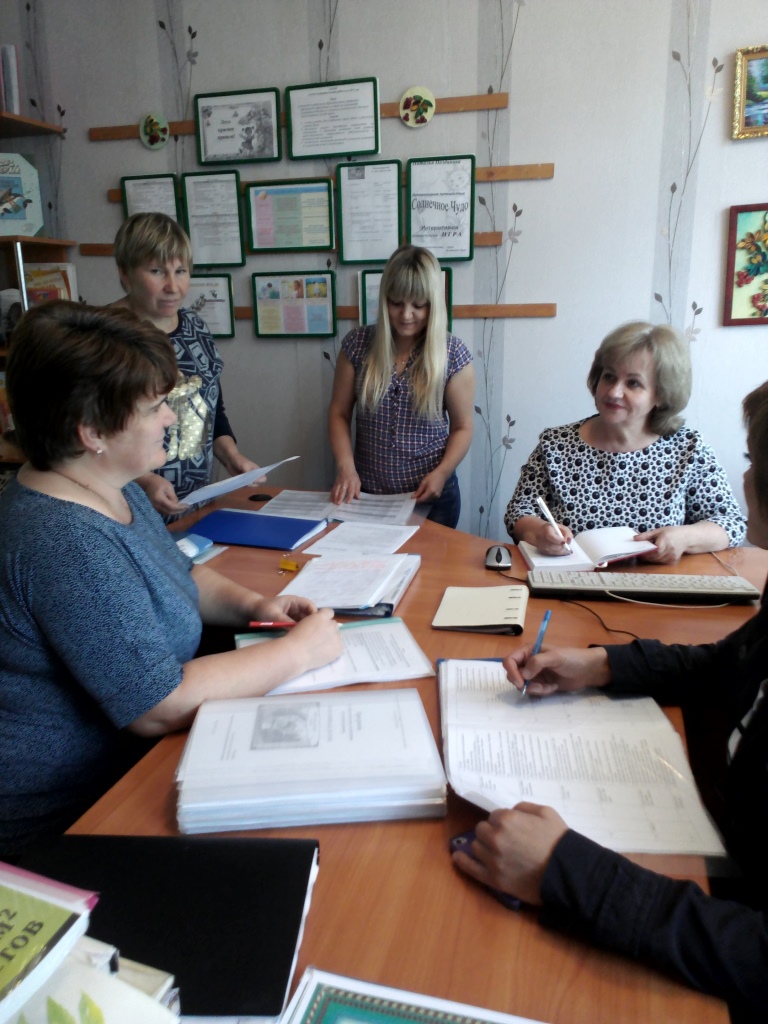          Ковыренкова Е.А. принимала активное участие в методическом сопровождении участников профессиональных конкурсов, среди которых – победители  муниципальных и лауреат регионального конкурса «Воспитатель года».         Под руководством заместителя заведующего дошкольное образовательное учреждение «Рябинка» добилось следующих результатов:-  заняло II место во всероссийском  конкурсе на лучшую постановку физкультурно- оздоровительной работы в учреждении « Мы здоровью скажем «Да!» (2016);- победило во   всероссийском  конкурсе  «Звездочка в ладошке»  (2017).         Елена Алексеевна Ковыренкова является наставником молодых педагогов и делится педагогическими находками с работниками дошкольных образовательных учреждений района.